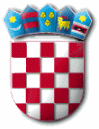         REPUBLIKA HRVATSKAVUKOVARSKO-SRIJEMSKA ŽUPANIJA                 OPĆINA CERNA            OPĆINSKO VIJEĆE Klasa: 022-06/21-01/1Urbroj: 2212/04-02-21/1U Cerni, 18. 02.  2021.Na temelju članka 31. st. 2.  Statuta općine Cerna (Službeni vjesnik Vukovarsko-srijemske županije br. 13/09, 2/13, 24/14 i 8/18) i članka 57. Poslovnika Općinskog vijeća (Službeni vjesnik Vukovarsko-srijemske županije br. 13/09,2/13 i 8/18)S  A  Z  I  V  A  M23. sjednicu Općinskog vijeća općine Cerna za dan  23. 02. 2021. godine (utorak) sa početkom u 18,00 sati.Sjednica će se održati u prostorijama općine Cerna.Za sjednicu predlažem sljedeći:D N E V N I    R E D:1. Donošenje odluke o darivanju Vukovarsko-srijemskoj županiji k.č.br. 2620/12, 2620/13, 2620/14, 26250/15 i 2620/16 za izgradnju II faze Agrotehnološkog centraDonošenje odluke o zbrinjavanju obitelji Lovrečić prije početka izgradnje Dječjeg vrtićaIzvješće o izvršenju plana gospodarenja otpadom na području općine Cerna u 2020 . godini.Statutarna odluka o izmjenama i dopunama Statuta Općine CernaIzvješća:  Izvješće o radu općinskog načelnika Općine Cerna od 01. 01. do 31. 12. 2020. O korištenju proračunske zalihe u 2020.g.Godišnji izvještaj o izvršenju  proračuna za 2020. godinuDonošenje Izvješća o izvršenju programa:Utroška sredstava od šumskog doprinosa za 2020.Gradnje objekata i uređaja komunalne infrastrukture za  2020.godinOdržavanja komunalne infrastrukture za 2020.godinuPrograma javnih potreba u kulturi za 2020.godinuPrograma javnih potreba u športu za  2020.godinuPrograma socijalne skrbi za  2020. godinuPrograma utroška sredstava od zakupa i prodaje polj. zemljišta 2020.g.Izvješće o provedenoj inventuri za 2020. godinu.Donošenje Odluke o prodaji zemljišta za izgradnju benzinske postaje.Predsjednik Općinskog vijeća		                                 			 Branko Stojčić, ing.            